ESCOLA ________________________________________DATA:_____/_____/_____PROF:______________________________________________TURMA:___________NOME:_______________________________________________________________Matemática- Problemas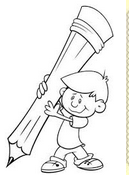 1.Marília tinha 250 figurinhas, ela colou 10 em cada página do seu álbum. Quantas páginas esse álbum possui?2.Para a organização das equipes dos jogos escolares que acontece anualmente, as 45 equipes foram divididas em 5 grupos com a mesma quantidade de esportistas. Cada grupo ficou com quantos participantes?3.A escola Pedro Álvares Cabral realizou um baile de carnaval. Dos 876 alunos , faltaram 257. Quantos alunos foram ao baile?4.Sr. João que é fazendeiro tinha 345 bois. Comprou mais 246 e depois vendeu 56. Quantos bois Sr. João tem atualmente?5.Para desenvolver um trabalho interdisciplinar a professora Estela dividiu 3 turmas do 4º ano com 108 alunos em 6 grupos. Quantos alunos ficaram em cada grupo?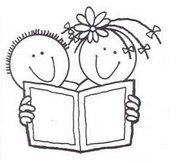 6.Senhor Junior que é sorveteiro vendeu 1600 sorvetes em 10 dias. Quantos sorvetes ele vendeu por dia?7.Marta comprou os seguintes itens escolares: um lápis por R$0,50, um caderno por R$6,00 ,  um apontador por R$3,50 e uma tesoura por R$9,50. Ao todo quanto Marta gastou na compra dos materiais escolares?